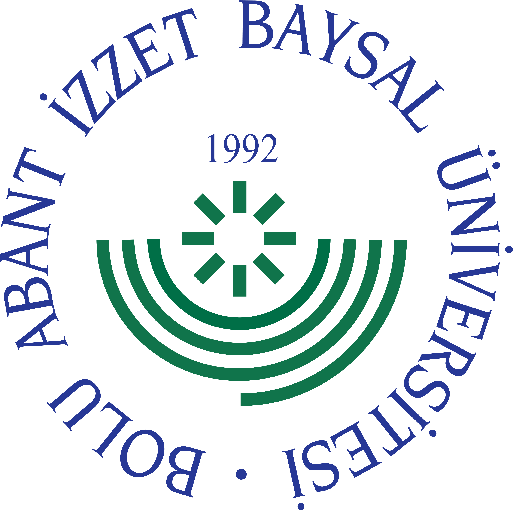 
     GÖREV YETKİ VE SORUMLULUK
FORMU     Bu formda açıklanan görev tanımını okudum. Görevimi burada belirtilen şekilde yerine getirmeyi kabul ediyorum.           ONAYLAYANDoküman NoGT - 169İlk Yayın TarihiBaskı NoRevizyon No/TarihBirimiUzaktan Eğitim Uygulama ve Araştırma Merkezi MüdürlüğüGörev UnvanıMüdürBağlı Olduğu YöneticiRektör YardımcısıYerine Vekalet Edecek KişiMüdür YardımcısıGörev, Yetki ve SorumluluklarMerkezi temsil etmek, Merkezin birimlerini, Merkezin amaçları doğrultusunda yönetmek, Yönetim Kurulunun aldığı kararları ve hazırladığı çalışma programını uygulamak, Merkez bünyesinde hazırlanan projeleri Merkezin amaçları doğrultusunda yönetmek, Her faaliyet dönemi sonunda, o dönem içerisinde yapılan ve/veya tamamlanan faaliyetlerle ilgili ayrı ayrı rapor hazırlamak ve Yönetim Kuruluna sunmak, Fakülteler, enstitüler, yüksekokullar, meslek yüksekokulları, sürekli eğitim uygulama ve araştırma merkezi, bilgi işlem dairesi başkanlığı, diğer uygulama ve araştırma merkezleri ve Rektörlüğe bağlı bölümlerde uygulanan programları ve faaliyetlerine ilişkin koordinasyonu sağlamak, Merkez bünyesinde sürdürülen proje, kurs ve diğer etkinliklerin en iyi biçimde yürütülmesi için gerekli her türlü iletişim ve koordinasyonu sağlamak, Merkezin yürüttüğü ve projelendirdiği faaliyetler konusunda ilgililerle görüşmeler yapmak, ilgili mevzuat hükümlerine uygun olarak sözleşmeler yapmak, Personelin görevlendirilmesi ile ilgili teklifleri Rektörlüğe sunmak, Her yılsonunda Rektörlüğe Merkezin çalışmaları hakkında rapor vermek.Görevli personelin görev ve sorumlulukları dâhilinde yaptıkları tüm işlemlerin kontrolünü sağlamak, Derslerin gerçekleştirilmesi için gereken tüm altyapının kurulması, işlemesi ve dersin yürütülmesini başından sonuna kadar yönetmek. Uzaktan eğitim yoluyla verilen ortak zorunlu dersler için Üniversitemiz genelinde yapılan merkezi sınavların koordinasyonunu sağlamak. Kamu ve özel sektör kurum ve kuruluşlarının eğitim programlarını uzaktan eğitime uyarlamalarına ve uzaktan eğitim sistemleri geliştirmelerine katkıda bulunmak. Kanun ve yönetmeliklerle kendisine verilen diğer görevleri yapmak, Görevi ile ilgili süreçleri Üniversitemiz Kalite Politikası ve Kalite Yönetim Sistemi çerçevesinde, kalite hedefleri ve prosedürlerine uygun olarak yürütmek. Bağlı bulunduğu yönetici veya üst yöneticilerin, görev alanı ile ilgili vereceği diğer işleri iş sağlığı ve güvenliği kurallarına uygun olarak yapmak,Müdür, yukarıda yazılı olan bütün bu görevleri kanunlara ve yönetmeliklere uygun olarak yerine getirirken Rektör Yardımcısı ve Rektöre karşı sorumludur.UnvanıTarihAdı SoyadıİmzaUnvanıTarihAdı Soyadıİmza